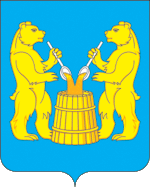 Инвестиционный паспорт Устьянского муниципального районаАрхангельской области2018 годСодержание1. Приветственное слово Главы муниципального образования «Устьянский муниципальный район»2. Общие сведения2.1 Краткая историческая справка2.2 Географическая характеристика2.3 Ресурсно-сырьевой потенциал2.4 Социальная характеристика3. Экономический и инвестиционный потенциал3.1 Экономический потенциал3.2 Инвестиционный потенциал3.3 Инфраструктура3.4 Перечень приоритетных инвестиционных площадок4. Контактная информацияПриветственное словоГлавы муниципального образования «Устьянский муниципальный район»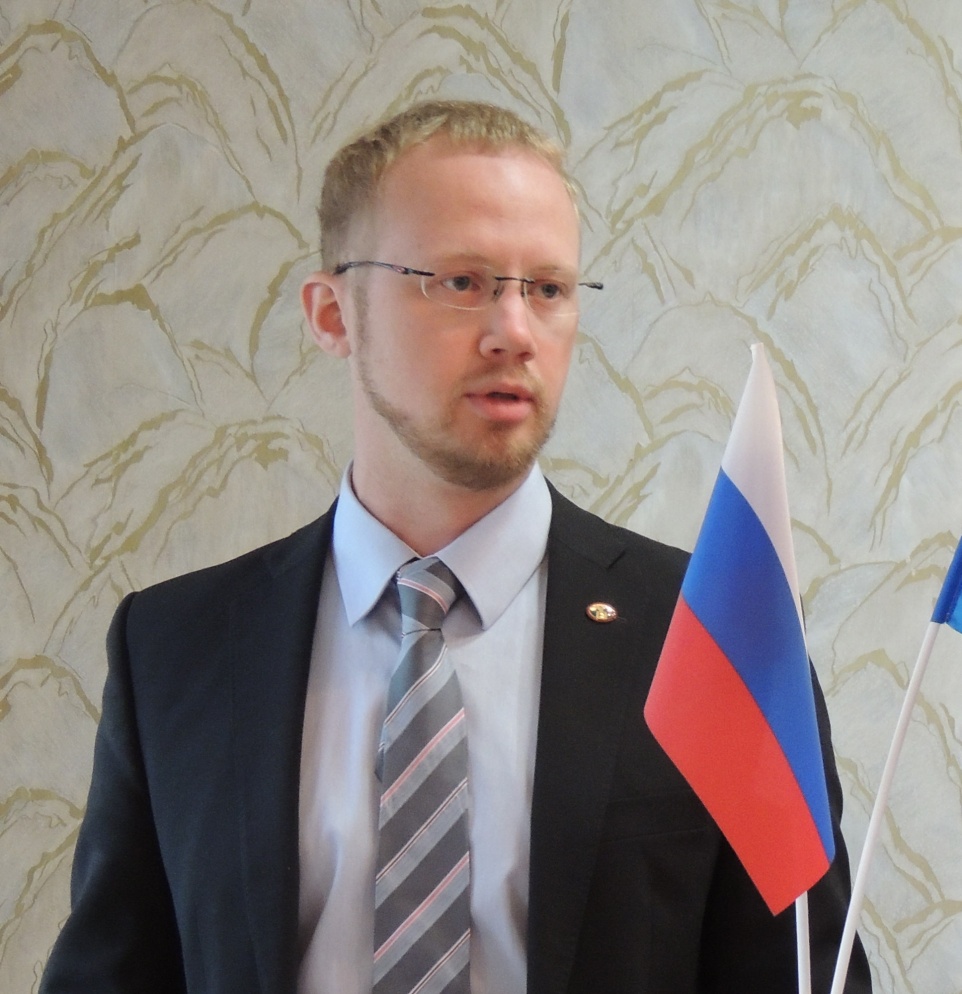 Уважаемые инвесторы!      Представляю Вашему вниманию  инвестиционный паспорт  Устьянского муниципального района Архангельской области, в котором собран инвестиционный  материал, направленный на создание  продуктивной основы  диалога местной власти и инвестора.      Привлечение инвестиций – одно из основных направлений  деятельности Администрации муниципального района. Мы придаем огромное значение  экономической стабильности, повышению уровня и качества жизни населения, обеспечению комфортных условий его проживания, ставим перед собой  задачу по проведению  активной деятельности, направленной на привлечение инвесторов, способных реализовать  перспективные проекты.      Потенциального инвестора  к нам может привлечь выгодное географическое расположение, транспортная доступность, красивейшая природа образуют комфортный климат для каждого инвестора. Сегодня основной задачей в области социально-экономического развития района является создание и развитие действующих производств. Район привлекателен  по экологической чистоте и наличию лесных и охотничьих угодий. Приоритетными являются инвестиционные вложения в сельское хозяйство, промышленное производство, в сферу туризма и отдыха.     Администрация муниципального района  намерена оказывать  поддержку инвесторам, создавать  благоприятные условия для реализации проектов и предложений, способствующих укреплению  экономического потенциала муниципального района, развитию инфраструктуры, повышению занятости и материального благосостояния его жителей.     Надеюсь, что ваш искренний интерес к нашему району положит начало  плодотворному и взаимовыгодному сотрудничеству.Глава МО «Устьянский муниципальный район»                  А.А.Хоробров2. Общие сведения.         Устьянский район – один из наиболее экологически чистых районов Архангельской области, занимает центральное положение среди южных районов Архангельской области, его площадь равна 10.7 тыс.кв.км. С юга Устьянский район граничит с Вологодской областью, на западе – с Вельским районом, на востоке – с Красноборским и Котласским, на севере – с Шенкурским и Верхнетоемским районами Архангельской области. Свое название район получил от протекающей по всей территории реки Устьи. Начало Устья берет в Котласском районе и пройдя всю территорию Устьянского района впадает в реку Вагу уже на территории Вельского района. Длина реки 447 км. Площадь бассейна 17500.В состав территории муниципального образования «Устьянский район» входят 16 муниципальных образования: 1 - со статусом городского поселения («Октябрьский») и 15 - со статусом сельских поселений («Березницкое», «Бестужевское»,«Дмитриевское», «Илезское», «Киземское», «Лихачевское», «Лойгинское», «Малодорское», «Орловское», «Плосское», «Ростовско-Минское», «Синицкое», «Строевское», «Череновское», «Шангальское»).На территории Устьянского района расположено всего 233 населенных пунктов: 1 – поселок городского типа (пгт. Октябрьский) и 232 – сельских  населенных  пунктов. Общая  численность населения района на 1.01.2018 года составила – 26 606  чел., в том числе: городское – 9120 чел. (34 %), сельское – 17 486 чел. (66 %).Экономику района представляют несколько отраслей:  лесозаготовительная промышленность, промышленность по производству пищевых продуктов, агропромышленный комплекс, транспортная инфраструктура, связь, торговля. Но такие отрасли,  как лесная  и лесоперерабатывающая  промышленность, являются ведущими в экономике нашего района. Основу лесопромышленного комплекса в районе составляют  крупные и средние лесозаготовительные предприятия, в т.ч. ООО «Устьянский лесопромышленный комплекс», ООО «Устьянская лесоперерабатывающая компания», ООО «Устьянский лесоперерабатывающий комбинат», ООО «Дмитриевский ЛПХ», ИП Бобин В.А.,  ИП Смирнов Ю.А., ИП Шанин В.А. 2.1. Краткая историческая справка	Заволочье – земля за волоками. Так называли предки современных жителей Севера – новгородские славяне – обширный лесной край, раскинувшийся по берегам Сухоны, Северной Двины, Онеги и их притоков. Там, за волоками — крутыми перетасками с верховьев одной реки в другую, с одного озера в другое — ждали леса, полные дичи, пушного зверя, грибов, ягод и дикого меда; манили рыбные озера; да по высоким берегам рек — редкие селения охотников и рыбаков чуди заволоцкой.В период славянской колонизации (9-15 века) территория нынешнего Устьянского района находилась в центре Заволочья (земли в треугольнике рек Ваги, Северной Двины, Сухоны), освоена и заселена была чудскими племенами: весь, емь, зыряне, удмурты, меря, корела. Земли, заселенные чудью заволоцкой, впервые упомянуты в «Повести временных лет» киево-печерского монаха-летописца Нестора. Союз племен под общим именем «чудь», обитавший в северодвинском бассейне, владел искусством выплавки бронзы. Об этом свидетельствую великолепные образцы средневекового символического искусства: бронзовые «чудские» украшения: шумящие подвески (уточки, коньки, баранчики), подковообразные фибулы (застежки для плаща), игольники, пронизки и т.д.. Согласно данным легенд и преданий, до сих пор сохранившихся на Устье, чудь заволоцкая была «народом», который проживал в землянках, занимался охотой, рыболовством и собирательством, и делал все возможное, вплоть до «ухода в землю», чтобы не впадать в зависимость от колонизовавшего край славянского населения.В середине 16 века впервые упоминаются Устьянские волости как административно-территориальные единицы. В 1555 году Устьянским волостям была дана Уставная Грамота (своего рода Конституция), в которой утверждалось самоуправление волостей. Это означало, что устьяки платили налоги непосредственно Москве, минуя остальных налогосборщиков и мздоимщиков.В первой половине 17 века вновь и вновь вспыхивают крестьянские волнения из-за непосильных налогов. В этот же период на Устье создается самостоятельный округ – «Устьянские волости». В 1708 году, 18 декабря, по указу Петра I была образована Архангельская губерния, в нее входили 18 уездов, в том числе Важский с Устьянскими волостями. В разные периоды истории Устьяны входили то в Важский уезд, то в Вельский. В «Вологодских ведомостях» от 1853 года, сказано, что в административном отношении на Устье было всего две волости: Павлицовская и Бестужевская. В первую входили сельские общества – Леонтьевское (Чадромское), Павлицовское, Камское; во второе – Будринское, Бережное, Семеновское, Дмитриевское. Население в них составляло 19572 человека. В 1900 году стало уже 8 волостей, из них по реке Устья: Леонтьевская, Камкинская, Никольская (Строевская), Бестужевская, Семеновская, Дмитриевская, Ростовская и Малодорская. Все эти волости тогда входили в Вельский уезд Вологодской губернии. В тридцатые годы ХХ века Вельский уезд был разделен на Вельский и Устьянский районы. В историю Устьянского района 1929 год вошел как год его образования: 15 июля ВЦИК своим постановлением утвердил состав округов, районов Северного края и их центров. Районным центром Устьянского района значилось старинное село Шангалы.Начало становления Советской власти и коллективизации было ознаменовано борьбой с Православием и Церковью. Было положено начало массовому разрушению храмов, церквей, часовен. Из всех, существующих на тот момент церквей, к концу прошлого века уцелела только одна Спасо-Преображенская церковь в д.Спасская, на территории Малодорского сельского совета. А тогда, в далекие 30-е годы, репрессиям подверглись и церковные служители, их изгоняли, выселяли, имущество обобществляли. Но далеко не все из деревенских жителей могли взять на себя заботу о пасеках, принадлежащих священникам, и тогда хозяева, зная каждого из своей паствы, передавали борти с пчелами самым ответственным жителям своих деревень. Чаще всего это были сельские учителя. Подобная забота о пчелах не позволила затихнуть искусству пчеловодства на Устье.Огромным фронтом работы для всех тружеников района стали лесозаготовки. Было создано первое лесозаготовительное предприятие – Устьянский леспромхоз. За годы первых послевоенных пятилеток значительно увеличилось производство промышленной и сельскохозяйственной продукции, расширилась сеть школ, учреждений культуры, здравоохранения. Были механизированы трудоемкие процессы в лесозаготовительной отрасли и внедрялись новые методы работы.Накануне войны в районе имелись 3 больницы, в которых работали 5 врачей; 73 школы: 62 начальных, 10 семилетних и Устьянская средняя школа.На фронт в годы Великой Отечественной войны было призвано 10200 устьяков. Не вернулись с полей сражений 3672 человека. В летопись района золотыми буквами вписаны имена пяти уроженцев Устьянской земли, удостоенных Золотой Звезды Героя Советского Союза (Н.М.Попов, А.К.Едемский, Н.И.Кашин, Г.А.Мякшин, В.Г.Жаворонков). Полным кавалером ордена Славы стал П.А.Синицкий. За боевые заслуги более 5 тысяч воинов-устьяков удостоены орденов и медалей, 46 человек награждены орденами Славы. За мужество и героизм удостоена двух орденов Славы уроженка района прославленный снайпер Роза Шанина. В 1949 году на берегу реки Устьи, близь деревни Туроносовская, началось строительство нового поселка под названием Первомайский для рабочих лесоперевалочного предприятия и их семей. В 1957 году в честь 40-летия Великого Октября его переименовали в Октябьский. Тогда же по соседству с лесобазой началось строительство завода железобетонных изделий, ставшего затем домостроительным комбинатом, одним из флагманов стройиндустрии европейского Севера. Бурное развитие поселка началось после того, как в 1975 году он официально стал районным центром Устьянского района.              В 1999 году был разработан и утвержден герб Устьянского района. В основе герба – «Ссыпчина» — историческая традиция празднования Прокопьевской ярмарки. На лазоревом (голубом) поле щита, символизирующем реку Устью, давшую название району, два золотых медведя (символизируют участников ярмарки, подчеркивая их силу и трудолюбие, а также леса района) ссыпают в золотую кадку из серебряных мерных ковшей золотое зерно. Герб Устьянского района внесен в Государственный геральдический регистр Российской Федерации под № 461.«Архангельской Италией» называли путешественники в прошлом земли в бассейне реки Устьи и Ваги. Устьянское водораздельное плато заметно отличается от заболоченных равнин соседних районов холмисто-увалистым рельефом и растительностью. С вершин высоких холмов открывается изумительные по красоте виды на сверкающие среди пойменных лугов и зеленых лесов реки - Устью с ее притоками. Перед глазами путешественника  расстилаются  необозримые дали  с холмами, поросшими лесами и покрытыми цветущим северным разнотравьем лугами да веселыми деревушками, сбегающими к речным берегам.  Устьяны — здесь природа постаралась превзойти саму себя и на небольшом пространстве раскинула все свои красоты, редко можно встретить на севере такую очаровательную местность. Светлая спокойная река Устья катит свои воды в величавую Вагу среди высоких холмов, покрытых вековыми лесами да цветущими лугами либо занятыми под пашню неукротимыми устьяками, построившими на холмах и по берегам речек веселые деревушки. Нетронутая тайга, чистый воздух, целебные родники, ширь лугов, близость небес взрастили замечательный, стойкий народ с чистой широкой душой. Уникальная история, сохранившиеся культурные традиции, щедрая на красоту природа — это Устьяны, часть Поважья, центр былинного Заволочья.2.2 Географическая характеристика            Устьянский район – один из наиболее экологически чистых районов Архангельской области, занимает центральное положение среди южных районов Архангельской области, его площадь равна 10.7 тыс.кв.км. 
            В ледниковый период, который начался около 100 тыс. лет назад, вся территория Устьянского района была покрыта толстым слоем материкового оледенения. После отступления ледника осталось большое количество холмов (море́н), разделенных глубокими оврагами, образовавшимися в послеледниковый период и долинами рек и речек.
Большая часть Устьянского района выше уровня моря на 100 м., отдельные территории имеют абсолютную высоту более 200 м. Самая высокая точка находится около деревни Ко́чкурги (248 м.)               С юга Устьянский район граничит с Вологодской областью, на западе – с Вельским районом, на востоке – с Красноборским и Котласским, на севере – с Шенкурским и Верхнетоемским районами Архангельской области. 
Устьянский район расположен в самом центре Средней тайги. Поэтому в этой зоне в полной мере выражены наиболее типичные особенности                    живой природы, свойственные тайге в целом.Кроме этого, к ярким особенностям природы района относится сочетание видов растений и животных как европейского (липа мелколистная), так и сибирского распространения (пихта сибирская, лиственница сибирская). На территории района зарегистрировано 544 вида растений, 37 видов зверей и 225 видов птиц. 
Животный мир характерен для таежной зоны Европейской территории России. Из крупных копытных здесь обитают – лось, кабан; из ценных пушных зверей – лисица, куница, белка, заяц, выдра; из хищных – медведь, волк, рысь,    росомаха. Из таежных птиц – глухарь, тетерев, рябчик.Большую часть площади занимают березовые и осиновые травянисто-кустарниковые леса на месте еловых лесов средней тайги, они занимают широкую полосу в несколько десятков километров, прилегающую к р. Устье. Дальше от реки встречаются еловые мохово-кустарничковые леса, сосново-еловые.
           С целью сохранения флоры и фауны на территории района создан Устьянский государственный природный заказник. Площадь заказника — 6200 га. На границе заказника произрастает пихта сибирская — редкая для Европейской России порода, занесенная в Красную книгу Архангельской области. Помимо пихты еще 45 видов растений, произрастающих в районе, занесены в Красную книгу области, а также 13 видов птиц и 8 видов млекопитающих. Близ границ заказника находится уникальный сосновый бор–беломошник «Белая Грива». Муравейники в рост человека встречаются очень часто в лесах района. Это свидетельствует о хорошей экологической обстановке. 
              Главная река – У́стья, длина ее – 481 км. Исток ее в Котласском районе. Ее основные притоки: р. Кизема, р. Кокшеньга и более мелкие – Мехре́ньга, Ки́дюга, Ве́рюга, Со́деньга и др. Река Кокшеньга признана самой чистой рекой Европейской России.Ресурсно-сырьевой потенциалМинерально-сырьевые ресурсыНа территории района распространение получили месторождения общераспространенных полезных ископаемых. Это месторождения кирпичных и черепичных глин, приуроченных к элювиально-делювиальным и моренным отложениям, песков и гравийно-песчаных материалов в русле р. Устьи, ее пойме и I надпойменной террасе.Лесосырьевые ресурсыОснову природно-ресурсного потенциала Устьянского района составляют лесные ресурсы. Устьянское лесничество расположено в южной части Архангельской области в пределах Устьянского административного района. Районным центром с 1975 года стал поселок Октябрьский.Протяженность территории лесничества с севера на юг – 136 км, с запада на восток – 132 км. Контора лесничества находится в рабочем поселке Октябрьский, в 8.0 км от ближайшей станции Костылево Северной железной дороги, в 596 км от областного центра - г. Архангельска, и на удалении 888 км от г. Москвы.По лесорастительному районированию территория Устьянского лесничества относится к среднетаежному лесному району европейской части Российской Федерации. Для нее характерно выраженное преобладание хвойных лесов из сосны и ели. Мягколиственные породы – береза, осина, ольха и ива – хоть и отличаются хорошим ростом, не выходят за пределы примеси. Лесозаготовительная промышленность и лесное хозяйство являются основными отраслями экономики района. В отраслевой структуре промышленности Устьянского района лесная и деревообрабатывающая промышленность составляет около 93 %. В 2016 году на территории района было заготовлено 1 392,5 тыс.м3 древесины. Основные промышленные предприятия района по заготовке и вывозу древесины – предприятия ООО «ГК УЛК». В последние годы объемы производства в лесной отрасли интенсивно наращиваются. Основным инвестором в районе является ООО «ГК УЛК». 2.4 Социальная характеристикаРынок труда и занятости в Устьянском муниципальном районеСреднегодовая численность работающих  в экономике в  муниципальном районе имеет тенденцию к снижению.Среднегодовая численность, работающих в экономике  (человек)      За 2017 год в службу занятости населения Устьянского района подано 3986 заявления о предоставлении государственных услуг, в том числе по содействию в поиске работы – 1494 человека, из них  незанятых граждан – 1319 человека, по информированию о положении на рынке труда – 1399 человека, по профессиональной ориентации – 531 человек.           Численность граждан, состоящих на регистрационном  учете  в службе занятости, с целью поиска подходящей работы, составила  288 человек, из них безработных – 231 человек.            Нагрузка незанятого населения на одну вакансию составила 3,5 человек против 2,1 человека.Уровень регистрируемой безработицы (отношение численности зарегистрированных безработных к численности населения в трудоспособном возрасте) составил 2,4%.     В качестве безработных на 01.01.2018 года зарегистрированы:- женщины – 126 чел.(54,5% от общего числа безработных);- молодежь в возрасте от 16 до 29 лет – 39 чел. (16,9%);- инвалиды – 18 чел. (7,8%);- граждане, проживающие в сельской местности – 180 чел. (77,9%).Социальная сфера.Важными показателями качества жизни населения являются наличие и разнообразие объектов обслуживания, их пространственная, социальная и экономическая доступность.Оценка социальной сферы проведена в разрезе социально значимых объектов: жилищный фонд, здравоохранения, образования, социального обеспечения, культуры и спорта. Система межселенного культурно-бытового обслуживания населения должна строиться с учетом следующих факторов:- системы транспортных и административных связей между населенными пунктами;- особенностей расселения населения по территории района;- людности и демографической ситуации населенных мест.Образование.Система образования Устьянского муниципального района представлена сетью образовательных учреждений.	В районе расположены 30 дошкольных образовательных учреждений. Численность детей, получающих дошкольную образовательную услугу, на 1 сентября 2017 года составила 1709 человек.	Система общеобразовательных учреждений района представлена: 5 основных школ; 1 школа-сад и 3 начальных школы. Численность учащихся на 1 сентября 2017 года составляет  3320 человек.На территории муниципального района располагается структурное подразделение ГАПОУ АО «Устьянский индустриальный техникум». Учреждение готовит кадры по программам профессионального образования по профессиям «Повар-кондитер», «Продавец-контролер-кассир», «Машинист лесозаготовительных и трелевочных машин», «Тракторист», «Мастер отделочных работ». Здравоохранение.      	В настоящее время у Устьянском районе находятся:Подразделения ГБУЗ АО «Устьянская ЦРБ» * Амбулаторно – поликлинические подразделения -4 амбулаторные отделения (Лойгинское, Ростовское, Илезское, Строевское)  и  Шангальская поликлиника - 5/315 ед./посещений в смену;* Фельдшерско-акушерские пункты (единиц – 38) -поликлиники, входящие в состав больниц (Устьянская ЦРБ, Киземская, Бестужевская УБ) - 3/575 ед./посещений в смену;* Стационар - (Устьянская ЦРБ, Киземская, Бестужевская УБ) - 3/149 ед/койко-мест,- Обеспеченность больничными местами- 149/5,5 коек/на 1000 жителей,- число случаев госпитализации больных на 1000 жителей - 154,0 чел.* Дневной стационар – 49 кол-во мест, * Отделение СМП - Устьянская ЦРБ, Киземская УБАмбулаторно-поликлиническая помощь10 терапевтических участков -  обслуживают 6 врачей, 4 фельдшера;6 педиатрических  участков – обслуживают 5 врача, 1 фельдшер;2 участка врача общей практики – 2 врача.Учреждения культуры.       Сфера культуры Устьянского  района представлена сетью учреждений:  МБУК «Устьянская межпоселенческая центральная районная библиотека» с 30 филиалами во всех муниципальных образованиях; МБУК «Устьянский краеведческий музей» (пос.Октябрьский), МБУК «Устьянский центр культуры» (с.Шангалы), МБУ ДО «Устьянская детская школа искусств» (пос.Октябрьский), МБУ ДО ДШИ «Радуга» (с.Шангалы), МБУК «Устьяны» с 14 структурными подразделениями 9 сельскими клубами и домами культуры) в муниципальных образованиях; МБУК «Октябрьский ЦДк»; МАУ «Березницкий центр культуры и туризма».Управление культуры, спорта, туризма и молодёжи администрации МО «Устьянский муниципальный район»  осуществляет координирующую, информационную и методическую поддержку учреждений в соответствии с муниципальной программой «Развитие культуры Устьянского района» на 2014-2018 годы, утвержденной   07 октября .Туризм.       Сельский туризм сегодня – один из самых ярких, интересных и перспективных видов деятельности в районе, который играет особую роль в развитии территории. Это направление развивается в рамках социального партнерства: в создании привлекательного туристско-рекреационного пространства заинтересованы как местная власть, бизнес, так и местное население.       В состав туристско-рекреационной зоны Устьянского района входит 20 мест коллективного размещения, большая часть которых это гостевые дома и коттеджные комплексы. Одновременно у нас в районе, возможно, разместить до 800 человек. В 2015 году в гостевых домах и базах отдыха отдохнуло 48048 человек (2012 год – 17456 человек, 2013 год – 24042 человек, 2014 год - 47415). Ежегодный рост составляет около 23%. Также стоит отметить увеличение объектов туристского показа, на сегодня их 38 на территории района: интерактивная выставка лодок-долбленок, «Гостевание в чудском краю», конный клуб «Мезенка», «Усадьба Ломоноса», «Деревенская коптильня», «Изба сказаний» и т.д.       Благодаря природе и ландшафту в районе лидирующую роль занимает активный отдых. Спортивно-туристический комплекс «Малиновка» и горнолыжный комплекс СОК «Малиновка», привлекают масштабные мероприятия всероссийского уровня на нашу территорию.      С 2015 года активно работает туроператор «Малиновка». Самые востребованные туры - «Точка отрыва» и «Просто объедение». Детско-юношеский туризм внутри района и области среди приоритетных направлений на данном этапе развития туроператорской деятельности. Особенностью, в предложениях туристу, является конструктор услуг для создания индивидуальных туров.     К услугам отдыхающих предоставляются отдельные комнаты или гостевые дома, различного уровня комфорта, а в качестве дополнительных услуг – экскурсии, рыбалка, охота, катание на лошадях, активный отдых, сбор грибов, ягод, знакомство с местными традициями, гастрономические маршруты и мастер – классы.Физкультура и спорт.	В Устьянском муниципальном районе имеется 2 спортивных учреждения (СП "Октябрьская ДЮШ", МБУ ДО "Устьянская СДЮСШОР»). 
Значимые мероприятия района:
-Лыжный марафон "Кубок Устьи";
-Открытый чемпионат Архангельской области "SNOW-Устья";
-Легкоатлетический пробег Памяти Героя Советского Союза Н.И.Кашина;
-Открытый традиционный турнир по волейболу памяти полковника ФСБ И.С.
Кокорина;
-Открытый турнир по самбо на "Кубок Победы";
-Открытый районный турнир по волейболу среди мужских команд памяти
В.Кудрявцева.
Областные и всероссийские мероприятия, которые проходят в районе:
-Чемпионат Северо-Западного Федерального округа по лыжным гонкам;
-Первенство России по среди юношей и девушек по лыжным гонкам;
- Зимняя Спартакиада учащихся;
- Чемпионат и первенство Архангельской области по лыжным гонка.3. Экономический и инвестиционный потенциал3.1 Экономический потенциал	Основу экономического потенциала муниципального района составляют: лесное хозяйство, транспорт и связь, сельское хозяйство, строительство и розничная торговля.	На территории района по состоянию на 1 января 2017 года зарегистрировано  352  предприятие и организации (без учета индивидуальных предпринимателей). 	Экономику района представляют несколько отраслей:  лесозаготовительная промышленность, промышленность по производству пищевых продуктов, агропромышленный комплекс, транспортная инфраструктура, связь, торговля. Но такие отрасли,  как лесная  и лесоперерабатывающая  промышленность, являются ведущими в экономике нашего района. Основу лесопромышленного комплекса в районе составляют  крупные и средние лесозаготовительные предприятия, в т.ч. ООО «Устьянский лесопромышленный комплекс», ООО «Устьянская лесоперерабатывающая компания», ООО «Устьянский лесоперерабатывающий комбинат», ООО «Дмитриевский ЛПХ», ИП Бобин В.А.,  ИП Смирнов Ю.А., ИП Шанин В.А.Основу промышленного комплекса Устьянского района составляют предприятия, ориентированные на заготовку, переработку и вывозку лесоматериалов. Специализация района на лесной промышленности обусловлена устойчивой лесосырьевой базой. Лесная отрасль играет значимую роль для всех поселений и тесно связана с уровнем жизни населения. Лесозаготовки и деревообработка - традиционные для района виды хозяйственной деятельности. 94% территории  Устьянского района занимают леса (ель, сосна, береза, реже осина) с высокими запасами древесины. Основу лесопромышленного комплекса в районе составляют семь  крупных и средних лесозаготовительных предприятий, в т.ч. ООО «Устьянский лесопромышленный комплекс», ООО «Устьянская лесоперерабатывающая компания», ООО «Устьянский лесоперерабатывающий комбинат», ООО «Дмитриевский ЛПХ», ИП Бобин В.А.,  ИП Смирнов Ю.А., ИП Шанин В.А.       За 2017 год крупными и средними предприятиями района  заготовлено  1639,4  тыс. кбм. древесины (увеличение к аналогичному периоду прошлого года на 14,1%), на сумму 9697,4 млн.руб. (увеличение  на 54 % к 2016 году).        Вывозка древесины составила 1632,1 тыс. кбм. (увеличение к аналогичному периоду прошлого года   на 13,6%). Производство круглых  лесоматериалов в отчетном периоде составило  1629,3 тыс. кбм., ( на 15,6 % больше, чем в  2016 году). Производство  сухих пиломатериалов  составило  324,8  тыс. кбм., что на 13,0 % больше к уровню прошлого года.  Среднесписочная численность работающих в промышленности – 1 320 человек (увеличение к аналогичному периоду прошлого года на 1,2 %).  Среднемесячная заработная плата – 44 244 рублей (уменьшение к аналогичному периоду прошлого года – 3,1%).Пищевая промышленность.Оборот розничной торговли  по организациям   (без субъектов малого предпринимательства и организаций с численностью работающих менее 15 человек, не являющихся субъектами малого предпринимательства) составил  953 млн. руб.    Всего розничной торговлей занимаются 54 организаций и 170 предпринимателей. Численность всех работающих составляет около 1000 человек. Открываются новые торговые объекты, относящиеся к современным форматам торговли.  Так был введен в эксплуатацию  реконструированный ЦУМ ООО «Торговый дом «Тройка», магазин «Пятерочка» ООО «Агроторг»,  магазин «Мясные традиции» ООО «Стрела», торговый центр «На Загородной» индивидуального предпринимателя  Кашина Н.Н.,  общая торговая площадь которых  составляет  5340 кв.м.  Открыты  новые предприятия общественного питания -  кафе «Апельсин»   ООО потребительского общества «Устьяны»  и бар «Живое пиво» ООО «Тройка плюс» в селе Шангалы, бар «Живое пиво» ООО Тройка плюс» и кафе «Клюква» индивидуального предпринимателя Захаровой И.В.  в п. Октябрьский, общим количеством 148 посадочных мест.         Выпечка хлеба и хлебобулочных изделий производится на 8 пекарнях района в объеме 1689,7 тонн (уменьшение к аналогичному периоду прошлого года на 64,8 тонн), произведено кондитерских изделий ООО потребительским обществом «Устьянское», индивидуальным предпринимателем Волюжской А.В., индивидуальным предпринимателем  Платициной И.В. 209  тонн (практически в том же количестве, что и за предыдущий год).         В целях обеспечения населения  товарами по низким ценам  и в целях экономической доступности товаров для населения было организовано 39 ярмарок предвыходного дня, 12 сельхозярмарок. Строительство. На территории муниципального образования «Устьянский муниципальный район» нет специализированной строительной организации. В небольших объемах строительство ведет ООО «Устьянская строительная компания» и индивидуальные застройщики. Сельское хозяйство.Площадь сельскохозяйственных угодий в районе составляет – 14 246 га: из них пашня – 13 612 га,  сенокосы 128 га и  пастбища – 506 га. Используется сельскохозяйственных угодий 13 987 га, пашня – 13 059 га.	 Основной сельскохозяйственной специализацией является молочное животноводство, картофелеводство и выращивание овощей.    Производством сельскохозяйственной продукцией занимаются 13 хозяйств, из них  8 сельхозпредприятий    - производством молока и мяса КРС.      -   ООО « Устьянская молочная компания»  образовалось  в результате объединения  2 хозяйств (ООО Агрофирма « Устьянская»  и АО « Родина) (производство молока и мяса)       -   ООО «Ростово» (производство молока и мяса)       -   ООО «Лека» (производство картофеля)      -    КФХ Порошин В.П.  (производство молока  и мяса)      -    КФХ Попов В.С. (выращивание картофеля)      -    КФХ Засухин Сергей Петрович (производство молока и мяса)      -    КФХ Самчук А.А. (производство яиц)      -    КФХ Климчук А.Н. (разведение овец)      -    КФХ Белозерова  В.В. (производство  молока и мяса)      -    КФХ Щекина Г.Д  (производство рыбы)      -    ИП Новоселов Н.С. (производство молока и мяса)        Основное  направление  сельскохозяйственных предприятий  района остается  производство молока и мяса. Устьянский район стабильно  по валовому производству молока  и по удоям на 1 ф. корову    занимает второе место в области  после Вельского района.   В текущем году   реализовано около 99 % молока высшего и первого сорта. Производство В перспективе сложившаяся специализация сельского хозяйства на производстве молока, картофеля, кормов местного производства, соответствующая природно-экономическим условиям района, сохранится.Функционирование сельскохозяйственных предприятий и личных подсобных хозяйств на территории муниципального района невозможно без поддержки районного, регионального и федерального бюджетов.Поддержка сельского хозяйства имеет большое значение для увеличения самозанятости населения, повышения его доходов и уровня жизни.	В ближайшей перспективе развитие отраслей сельского хозяйства будет происходить за счет личных подсобных хозяйств и крестьянско-фермерских хозяйств.  Транспортные сооружения и коммуникации. На территории муниципального образования Архангельской области «Устьянский муниципальный район» развиты автомобильный и железнодорожный виды транспорта.Железнодорожный транспорт.Протяженность железной дороги в пределах района   140км. Районный центр имеет удобное расположение: находится в 5 км от железнодорожной станции Костылево. По территории района проходит железнодорожная магистраль «Коноша-Воркута», что обеспечивает транспортную доступность из любой точки России. Через Костылево проходят поезда из Москвы (850 км), Ярославля (562 км), Вологды (367 км), Архангельска (616 км), Санкт-Петербурга (1053 км), на Котлас (348 км), Воркуту, Сыктывкар, Лабытнанги, Сосногорск. Протяженность района вдоль железной дороги 140 км. По всему участку железнодорожной сети общего пользования Устьянского района осуществляется дальнее, либо местное пассажирское и грузовое сообщение. Пригородное сообщение развито слабо.Станция Костылево относится к числу станций осуществляющих наибольший объем грузовой и пассажирской работы.Схема территориального планирования Архангельской области не предусматривает масштабного развития пригородного сообщения. Автомобильные дороги. Работу транспортной системы района обеспечивают автомобильные дороги:- регионального значения общего пользования, протяженностью 491,237км, из них с твердым покрытием – 461,110км, в том числе с усовершенствованным – 290,529 км;- местного значения общего пользования, протяженностью 832,9 км, из них с твердым покрытием – 432,00 км, в т.ч. с усовершенствованным – 55,6 км;Деятельность в сфере содержания, ремонта и строительства дорог на территории района осуществляет государственное управление в сфере дорожного хозяйства Архангельской области «Дорожное агентство «Архангельскавтодор».Пассажирский транспорт.Перевозка пассажиров на маршрутах общего пользования осуществляется  ООО «Фаркоп», ИП Илатовский В.С. и ИП Пушкина И.Н.    В  районе действует 14 пригородных маршрутов  и 1 междугородний маршрут, из них 4 регулярных маршрута - регулируемые.  За 2017 года перевезено  409,3  тыс.  пассажиров, что больше  на 7,9 %, чем в  аналогичном периоде  прошлого года.Внутренний водный транспорт. В муниципальном образовании «Устьянский муниципальный район» отсутствует.Воздушный транспорт.В МО «Устьянский  муниципальный район» действуют две вертолётные площадки. Осуществляются полёты санитарной авиации.Связь,телефонизация. Основным поставщиком услуг стационарной телефонной связи является Архангельский филиал ОАО «Ростелеком», имеющий на своем балансе городские и сельские АТС.В эксплуатации находятся цифровые и аналоговые АТС. Телефонная сеть построена с использованием кабелей связи с медными жилами, используются воздушные и радиорелейные линии связи. В районе широкомасштабно развивается оптоволоконная связь, IP-телефония, Internet.Все абоненты района имеют выход на междугородную и международную сеть. Юридические лица обеспечены стационарной телефонной связью на 100%. Все общеобразовательные учреждения района подключены к сети Интернет на скорости не менее 128 кбит/с.В настоящее время в районе работает несколько операторов сотовой связи: «Билайн GSM», «Мегафон GSM», «МТС GSM», «Теле-2 GSM», YOTA. Абонентам предоставляется местная, междугородная и международная связь (роуминг). В настоящее время сеть сотовой связи района активно развивается.Основными проблемами телефонизации района являются:отсутствие на АТС свободной станционной и линейной ёмкости для удовлетворения всех заявок на установку телефона.Для обеспечения потребителей района средствами телефонной связи общего пользования и различными средствами телекоммуникаций необходимо создание современной системы связи для предоставления всевозможных услуг: выход на междугородние и международные линии связи, обеспечение Internet-канала, передача данных и прочее.Одним из мероприятий по развитию телекоммуникационных систем  предлагается дальнейшее развитие в районе оптико-волоконной сети связи.Телефонную сеть необходимо развивать на базе цифрового станционного оборудования с использованием оптико-волоконных линейных сооружений, осуществлением выхода абонентов на междугородние линии связи по оптико-волоконным кабелям через коммутационные узлы.Основными направлениями развития телефонной связи Устьянского района являются:наращивание номерной емкости городских АТС и сельских АТС для обеспечения 100 % телефонизации населения;замена морально устаревшего аналогового оборудования на существующих АТС;дальнейшее внедрение цифрового и электронного оборудования на телефонных станциях, что улучшит качество связи и упростит обслуживание АТС;развитие оптико-волоконной связи, сотовой связи, IP-телефонии, Internet.Малое предпринимательство.На территории Устьянского района зарегистрирован 721 субъект малого и среднего предпринимательства, в том числе индивидуальных предпринимателей – 508 ед., юр.лиц – 213 ед. (увеличение на 2% по сравнению с 2015 годом (704 ед.)).Достигнуто взаимодействие малого и среднего предпринимательства с органами местного самоуправления. Администрацией района малому и среднему предпринимательству, индивидуальным предпринимателям оказывается методическая, консультативная и организационная помощь. Постановлением администрации муниципального образования «Устьянский муниципальный район» от 12 марта 2015 года № 496 образован общественный совет по малому и среднему предпринимательству при Главе МО «Устьянский муниципальный район».  Малое предпринимательство способно выступить одним из важнейших факторов реализации как текущих, так и перспективных планов социально-экономического развития. Создание условий развития малого бизнеса  - одно из приоритетных направлений социально-экономической политики администрации района, так как малое предпринимательство является резервом, дающим возможность поднять жизненный уровень населения. В настоящее время реализуется муниципальная программа «Развитие малого и среднего предпринимательства в Устьянском районе на 2017 – 2019  годы».Меры административной поддержки предпринимательской деятельности:-финансовая поддержка:предоставление субсидий на оплату первого лизингового платежа по договору финансовой аренды (лизинга) оборудования (в рамках программ развития предпринимательства моногородов): 1. постановление администрации муниципального образования «Октябрьское» от 05 мая 2017 года №229 «Об утверждении муниципальной программы «Развитие малого и среднего предпринимательства на территории муниципального образования «Октябрьское» на 2017-2019 годы»;2.  постановление администрации муниципального образования «Киземское» от 29 марта 2017 года №10 «Об утверждении муниципальной программы «Развитие малого и среднего предпринимательства в МО «Киземское» на 2017-2019 годы»). субсидирование части затрат субъектам малого и среднего предпринимательства, занимающимся социально-значимыми видами деятельности (в рамках программ развития предпринимательства моногородов): 1. постановление администрации муниципального образования «Октябрьское» от 05 мая 2017 года №229 «Об утверждении муниципальной программы «Развитие малого и среднего предпринимательства на территории муниципального образования «Октябрьское» на 2017-2019 годы»;2.  постановление администрации муниципального образования «Киземское» от 29 марта 2017 года №10 «Об утверждении муниципальной программы «Развитие малого и среднего предпринимательства в МО «Киземское» на 2017-2019 годы»).-имущественная поддержка;-информационная и методическая поддержка (проведение семинаров, тренингов, круглых столов, оказание консультаций о программах господдержки МСП, ведение сайта: www.umsp.ru в поддержку деятельности МСП в рамках муниципальной программы «Развитие малого и среднего предпринимательства в Устьянском районе на 2017-2019 годы», утвержденной постановлением администрации муниципального образования «Устьянский муниципальный район» от 27 февраля 2017 года № 180). В качестве наиболее перспективных направлений развития малого бизнеса рассматриваются:сельское хозяйство и переработка сельхозпродукции;производство пищевых продуктов, строительных материалов;строительные услуги, в том числе в жилищном и дорожном хозяйстве;рекреация и туризм, сфера ремесел и народно-художественных промыслов, организация туристических пеших и водных маршрутов, оздоровительно-спортивных лагерей, турбаз.3.2 Инвестиционный потенциал	Администрацией муниципального района взят курс на диверсификацию экономики района. Приоритетными направлениями привлечения инвестиций являются традиционные отрасли: лесное хозяйство, транспорт, сельское хозяйство, промышленное производство, в частности деревообрабатывающее, торговля, развитие сферы услуг.	Инвестиционная политика района направлена на содействие продвижению социально-значимых для территории эффективных инвестиционных проектов организаций, оказание помощи в поиске партнеров и финансовых средств, предложение инвесторам земельных участков, свободных индустриальных площадей.	Размещению новых производств способствуют конкурентные преимущества района. Это, в первую очередь, благоприятное для инвесторов географическое положение, развитая сеть транспортного сообщения, развитая инфраструктура.Меры административной поддержки инвестиционной деятельности:-льготы по налогам и платежам, поступающим в районный бюджет;-первоочередное предоставление земельных участков;-организационная поддержка и сопровождение инвестиционных проектов;-передача  муниципального имущества в аренду на льготных условиях.	Особое внимание в муниципальном районе уделяется развитию малого бизнеса. Именно малый бизнес в основном формирует экономическую базу сельских поселений. В рамках муниципальной целевой программы развития малого и среднего предпринимательства проводятся обучающие курсы, семинары, выделяются субсидии начинающим субъектам малого и среднего предпринимательства на создание собственного дела. Создан и функционирует Совет по малому предпринимательству при Главе МО «Устьянский муниципальный район». Меры административной поддержки предпринимательской деятельности:-финансовая поддержка:предоставление субсидий на оплату первого лизингового платежа по договору финансовой аренды (лизинга) оборудования (в рамках программ развития предпринимательства моногородов): 1. постановление администрации муниципального образования «Октябрьское» от 05 мая 2017 года №229 «Об утверждении муниципальной программы «Развитие малого и среднего предпринимательства на территории муниципального образования «Октябрьское» на 2017-2019 годы»;2.  постановление администрации муниципального образования «Киземское» от 29 марта 2017 года №10 «Об утверждении муниципальной программы «Развитие малого и среднего предпринимательства в МО «Киземское» на 2017-2019 годы».субсидирование части затрат субъектам малого и среднего предпринимательства, занимающимся социально-значимыми видами деятельности (в рамках программ развития предпринимательства моногородов): 1. постановление администрации муниципального образования «Октябрьское» от 05 мая 2017 года №229 «Об утверждении муниципальной программы «Развитие малого и среднего предпринимательства на территории муниципального образования «Октябрьское» на 2017-2019 годы»;2.  постановление администрации муниципального образования «Киземское» от 29 марта 2017 года №10 «Об утверждении муниципальной программы «Развитие малого и среднего предпринимательства в МО «Киземское» на 2017-2019 годы».-имущественная поддержка;-информационная и методическая поддержка (проведение семинаров, тренингов, круглых столов, оказание консультаций о программах господдержки МСП, ведение сайта:www.umsp.ru в поддержку деятельности МСП в рамках муниципальной программы «Развитие малого и среднего предпринимательства в Устьянском районе на 2017-2019 годы», утвержденной постановлением администрации муниципального образования «Устьянский муниципальный район» от 27 февраля 2017 года № 180).-консультационная и правовая поддержка.Обширные лесные пространства, сравнительно благоприятная экологическая среда и климатические условия, историко-культурное наследие позволяют формировать рекреационно-туристское направление развития района, ориентированное, как на внутренние, так и на внешние потребности.На территории района находится государственный природный биологический заказник, площадь - 6200 га. Расположен примерно между д. Кононовская и д. Дубровская. В него входит Железнодорожное участковое лесничество, Октябрьское участковое лесничество. Важным фактором развития туризма является создание туристической инфраструктуры – гостиниц, баз отдыха, развитие придорожного сервиса,  общественного питания. Необходимо совершенствование туристского обслуживания и предоставление дополнительных услуг (производство сувенирной продукции, развитие традиционных ремесел).	В муниципальном районе действует необходимая нормативно-правовая база государственно-муниципальной поддержки инвестиционных проектов.	Ведется работа по утверждению схем территориального планирования муниципального района и поселений.	Важнейшим и приоритетным направлением деятельности Администрации муниципального района является создание в районе благоприятных условий для выгодного вложения инвестиций и повышение эффективности использования имеющегося аграрного и промышленного потенциала в интересах развития территории. Руководство района всегда готово рассмотреть перспективные инвестиционные проекты и предложения и окажет необходимую помощь в их реализации. 3.3 ИнфраструктураЭлектроснабжение.Электроснабжение Устьянского района осуществляется от 1-го источника электроснабжения, подстанции ПС-229 ШЛПБ: 35/10 кВ, по 5-ти воздушным линиям ВЛ-10 кВ, 2-м кабельным линиям 10 кВи 67 –ми ТП-10/0,4 кВ.В настоящее время подстанция ПС-229 ШЛПБ: 35/10 кВ является закрытым центром питания.На ПС-229 ШЛПБ: 35/10 кВ установлены два силовых трансформатора мощностью по 6,3мВА каждый. Загрузка центра питания на сегодня составляет 108 % , причина - загрузка в аварийном режиме с учетом договоров на технологическое присоединение объектов заявителей превышает допустимую.При появлении инвесторов и заявок на дополнительные технологические присоединения ПАО МРСК «Северо-Запада» готовы провести реконструкцию ПС-229 ШЛПБ: 35/10 кВ.Теплоснабжение. В районе находятся 34 источника теплоснабжения суммарной тепловой мощностью 37 Гкал\ч. Котельные оснащены котлами в количестве 67 единиц. Отопление ИЖС – индивидуальное, в основном печное.Прокладка тепловых сетей, в основном, подземная, в непроходных железобетонных каналах. Тип изоляции теплосетей – минеральная вата, опилок. Протяженность теплосетей с пенополиуретановой (ППУ) изоляцией незначительна. Протяженность тепловых сетей в двухтрубном исчислении    65,3 км. В 2017 году котельными района отпущено тепловой энергии              56,3 тыс. Гкал. Износ теплосетей достигает 70-80 %. Необходима замена теплотрубопроводов. Большая часть отопительных котельных оснащена в основном водогрейными чугунными и стальными котлами малой производительности, работающими на дровах и древесных отходах. Основные проблемы теплового хозяйства, в связи с которыми теплоснабжение в Устьянском районе находится в неудовлетворительном состоянии:моральный и физический износ оборудования котельных и тепловых сетей;острый недостаток средств измерения и регулирования;сверхнормативные потери тепла составляют 20 % от потребляемого количества.Низкие среднегодовые температуры, большая длительность отопительного периода и короткий зимний день – все это обуславливает повышенные энергетические затраты, необходимые для обеспечения нормальных условий для жизнедеятельности населения и развития всех сфер экономики.Согласно энергетической стратегии развития России, важнейшими направлениями развития теплоэлектроэнергетики являются реконструкция и создание новых систем теплоснабжения, замещение значительного количества действующих энергоустановок новыми, внедрение высокоэффективных технологий и оборудования, средств измерения и регулирования.Теплоснабжение капитальной застройки и социальной сферы населенных пунктов района будет обеспечиваться теплоснабжением от существующих котельных, с учётом их реконструкции, а также от новых котельных и индивидуальных отопительных систем (печей, котлов и др.).Для обеспечения теплоэнергией и горячим водоснабжением населения индивидуальной жилищной застройки необходимо применять индивидуальные отопительные системы на древесном топливе.Покрытие тепловых нагрузок промышленных предприятий будет осуществляться от собственных котельных.Необходимо дальнейшее внедрение у потребителей приборов учета и систем регулирования тепловой энергии.Основные  мероприятия по реконструкции элементов теплового хозяйства:реконструкция и модернизация оборудования котельных;замена изношенных участков тепловых сетей на гибкие полимерные теплоизолированные трубы повышенной надежности;оснащение систем теплоснабжения, особенно приемников теплоэнергии, средствами коммерческого учета и регулирования;усиление теплоизоляции ограждающих конструкций зданий с проведением малозатратных мероприятий.Водопроводно-канализационное хозяйство. В районе централизованное водоснабжение осуществляется в 26 населенных пунктах,  общая протяженность водопроводов составляет 54 км. В 2016 году отпущено холодной воды 224 тыс. м.Централизованное водоотведение осуществляется в 6 населенных пунктах. Протяженность канализационных сетей составляет 32,6 км. Установленная пропускная способность 7 очистных сооружений 2,33 тыс. м3 в сутки. Через канализационные сооружения в 2016 году пропущено 202,2 тыс. м3 стоков.Мероприятия по обеспечению гарантированным водоснабжением:  Инвентаризация потребителей: жителей района, организаций и предприятий. Реконструкция изношенных участков водопроводов и водозаборов. Оснащение резервными источниками электроснабжения водозаборов. Оснащение систем водоснабжения, особенно приемников воды, средствами коммерческого учета и регулирования. Установка систем водоочистки и водоподготовки. Проектирование и строительство системы централизованного водоснабжения микрорайона «Горка» села Шангалы.Мероприятия по развитию систем водоотведения:1.  Реконструкция канализационных очистных сооружений пос. Октябрьский.2.  Реконструкция канализационных очистных сооружений села Малодоры.3.  Реконструкция канализационных очистных сооружений д. Нагорская.4.   Реконструкция канализационных очистных сооружений СХТ с. Шангалы.5. Реконструкция канализационных очистных сооружений «Черемушки» с. Шангалы.6.     Реконструкция канализационных очистных сооружений п. Кизема.3.4 Перечень приоритетных инвестиционных площадок№ 1 Здание автогаражаПоложение и окружение площадки            Характеристика территории площадкиПравовой статус площадкиОсновные параметры зданий и сооружений, расположенных на площадкеХарактеристика инфраструктуры площадки Экологическое состояние и обеспечение безопасности площадки№ 2 Здание терапевтического отделенияПоложение и окружение площадкиХарактеристика территории площадкиПравовой статус площадкиЗемельный участокПоложение и окружение площадкиХарактеристика территории площадкиПравовой статус площадкиОсновные параметры зданий и сооружений, расположенных на площадкеХарактеристика инфраструктуры площадки Экологическое состояние и обеспечение безопасности площадки4. Контактная информацияКонтакты лиц руководителей муниципального образования «Устьянский муниципальный район» для решения возникающих проблем и вопросов  в процессе инвестиционной деятельности: Юридический адрес Администрации МО «Устьянский муниципальный район» 165210, п.Октябрьский, Устьянского района Архангельской области, ул.Комсомольская, д.7Официальный сайт Администрации – www.ustyany.ru , адрес электронной почты depust@mail.ru.Хоробров Алексей Алексеевич – Глава МО «Устьянский муниципальный район», Молчановский Сергей Алексеевич– зам. главы администрации МО «Устьянский муниципальный район»телефон 8(81855) 5-14-50. 2014201520162017 Среднегодовая численность, работающих в экономике7752774977467739Наименование отраслиКоличество (организаций)Количество (организаций)(+, - к  2016 году)В % к 2015 гНаименование отрасли2017 год2016 год(+, - к  2016 году)В % к 2015 гВсего329352-2393,4в том числеСельское хозяйство, охота и лесное хозяйство5459-591,5Рыболовство, рыбоводство220100Обрабатывающие производства2532-778,1Производство и распределение электроэнергии и воды1314-192,8Строительство14140100Оптовая и розничная торговля5460-690Гостиницы и рестораны11110110Транспорт и связь1213-192,3Финансовая деятельность550100Операции с недвижимым имуществом36360100Государственное управление и обеспечение военной безопасности; социальное страхование3839-197,4Образование2019+1105Здравоохранение911-381,8Предоставление прочих коммунальных услуг2237-1559,4ПоказательЕд. изм.2014 г.2015 г.2016 г.2017 г.Картофельтонн8111214122Молокотонн17413194801985221120Мясо (в живом весе)тонн896947844833АНАЛИЗ количества субъектов МСП в разрезе по видам деятельности для разработки стратегии развития Устьянского районаАНАЛИЗ количества субъектов МСП в разрезе по видам деятельности для разработки стратегии развития Устьянского районаАНАЛИЗ количества субъектов МСП в разрезе по видам деятельности для разработки стратегии развития Устьянского районаАНАЛИЗ количества субъектов МСП в разрезе по видам деятельности для разработки стратегии развития Устьянского районаАНАЛИЗ количества субъектов МСП в разрезе по видам деятельности для разработки стратегии развития Устьянского районаАНАЛИЗ количества субъектов МСП в разрезе по видам деятельности для разработки стратегии развития Устьянского районаАНАЛИЗ количества субъектов МСП в разрезе по видам деятельности для разработки стратегии развития Устьянского районаАНАЛИЗ количества субъектов МСП в разрезе по видам деятельности для разработки стратегии развития Устьянского районаАНАЛИЗ количества субъектов МСП в разрезе по видам деятельности для разработки стратегии развития Устьянского районаАНАЛИЗ количества субъектов МСП в разрезе по видам деятельности для разработки стратегии развития Устьянского районаАНАЛИЗ количества субъектов МСП в разрезе по видам деятельности для разработки стратегии развития Устьянского районаАНАЛИЗ количества субъектов МСП в разрезе по видам деятельности для разработки стратегии развития Устьянского районаАНАЛИЗ количества субъектов МСП в разрезе по видам деятельности для разработки стратегии развития Устьянского районаАНАЛИЗ количества субъектов МСП в разрезе по видам деятельности для разработки стратегии развития Устьянского районаВиды деятельности2015 год2015 год2016 год2016 год2016 год2016 год2017 год2017 год2017 годпоказатели 2017 года в % к 2015 годупоказатели 2017 года в % к 2015 годупоказатели 2017 года в % к 2015 годуВиды деятельностиИПЮЛИПЮЛЮЛЮЛИПИПЮЛпоказатели 2017 года в % к 2015 годупоказатели 2017 года в % к 2015 годупоказатели 2017 года в % к 2015 году1с/х, рыбоводство, рыболовство3735363535353636349797972лесное х-во4537282525252626205656563производство 4513571414145757251411411414строительство2715351616164545141401401405тех.обслуж. и ремонт а/тр-та17117111171711001001006здрав. и соц.услуги13113111111118585857образование4-3---66-1501501508торговля16654163545454153153549494949гостиницы и рестораны981288811111112912912910деятельность а/тр-та, грузопер.3384555540401212612612611фин.посредн., страхование, имущ.16201320202011111161616112прочие виды услуг841681313131959530125125125Всего:496208503210210210508508213102102102Всего субъектов МСП704704713713713713721721721 Название площадки           Здание автогаражаТип площадки                           Здание автогаражаКонтактное лицо по данной площадке     Ф.И.О.: Ивах Лариса Александровна
Должность: председатель КУМИ администрации Устьянского муниципального района
Телефон (код города): 8(81855)5-15-61Факс (код города): 8(81855)51561
E-mail: nv-kumi@mail.ru      Место расположения (адрес)       Архангельская область, Устьянский муниципальный район, МО «Шангальское», с. Шангалы, ул. Розы Шаниной, дом 7бУдаленность (в км) от:                                                   Удаленность (в км) от:                                                   центра субъекта Российской Федерации,  
в котором находится площадка           591близлежащего центра другого субъекта   
Российской Федерации (г.Вологда)        338близлежащих городов (г.Вельск)         85центра муниципального образования      
(п.Октябрьский), в котором          
располагается площадка       16автомагистрали (Москва - Архангельск)       85железной дороги (ст.Костылево)     10Близлежащие производственные объекты   
(ООО «УМК») и расстояние до них (км)         6Расстояние до ближайших жилых домов    
(км)                                   0,3Площадь (га или кв. км)                282,7 кв.м.Описание территории площадки           Площадка расположена в с. Шангалы в границах населенного пунктаРельеф                                 Перепад высот на территории площадки, мТип грунта                             Возможность расширения                 Наличие ограждений                     Вид собственности                       муниципальная собственность         
Собственник/арендатор площадки         МО «Устьянский муниципальный район»Контактное лицо собственника/арендатора
площадки                               Ф.И.О.:  Ивах Лариса АлександровнаТелефон (код города): 8(81855)51561
Факс (код города): 8(81855)51561E-mail:нетУсловия предоставления площадки        
в пользование                           + выкуп                         Кадастровый номер                      29:18:000000:275Целевое назначение (категория)         Здание автогаражаМежевание земельного участка           Обременения, в т.ч. сервитуты           нет                        Тип (конструкция)                      Длина, м                               Ширина, м                              Высота, м                              Площадь, кв. м                         Этажность                              Высота этажа, м                        Год постройки                          Степень износа (%)                     Возможность расширения                 Документ, содержащий технические       
характеристики объекта                        Вид       
 инфраструктуры   Единица 
измерения     Мощность           Мощность        Описание  
вида инфра- 
 структуры  
 (если нет, 
то на каком 
 расстоянии 
 находится  
 ближайшая  
 сеть, км)  Информация о
собственнике
вида инфра- 
 структуры         Вид       
 инфраструктуры   Единица 
измерениясущест-
вующая доступная к
подведению   Описание  
вида инфра- 
 структуры  
 (если нет, 
то на каком 
 расстоянии 
 находится  
 ближайшая  
 сеть, км)  Информация о
собственнике
вида инфра- 
 структуры          1            2       3        4          5           6      Электроэнергия   
кВт      Телефонная сеть  
+ нет           АбонентовНаличие и степень загрязнений почвы    
и грунтовых вод (с указанием источника 
загрязнения)                           Уровень подземных вод                  Ограничения по использованию подземных 
вод для водоснабжения                  Вероятность затопления                 Данные о радиационном фоне              Название площадки           Здание терапевтического отделенияТип площадки                           Здание терапевтического отделенияКонтактное лицо по данной площадке     Ф.И.О.: Ивах Лариса Александровна
Должность: председатель КУМИ администрации Устьянского муниципального района
Телефон (код города): 8(81855)5-15-61Факс (код города): 8(81855)51561
E-mail: nv-kumi@mail.ru      Место расположения (адрес)       Архангельская область, Устьянский муниципальный район, МО «Шангальское», с. Шангалы, ул. Советская, дом 21Удаленность (в км) от:                                                   Удаленность (в км) от:                                                   центра субъекта Российской Федерации,  
в котором находится площадка           591близлежащего центра другого субъекта   
Российской Федерации (г.Вологда)        338близлежащих городов (г.Вельск)         85центра муниципального образования      
(п.Октябрьский), в котором          
располагается площадка       16автомагистрали (Москва - Архангельск)       85железной дороги (ст.Костылево)     10Близлежащие производственные объекты   
(ООО «УМК») и расстояние до них (км)         6Расстояние до ближайших жилых домов    
(км)                                   0,3Площадь (га или кв. км)                658,9 кв.м.Описание территории площадки           Площадка расположена в с. Шангалы в границах населенного пунктаРельеф                                 Перепад высот на территории площадки, мТип грунта                             Возможность расширения                 Наличие ограждений                     Вид собственности                       муниципальная собственность         
Собственник/арендатор площадки         МО «Устьянский муниципальный район»Контактное лицо собственника/арендатора
площадки                               Ф.И.О.:  Ивах Лариса АлександровнаТелефон (код города): 8(81855)51561
Факс (код города): 8(81855)51561E-mail:нетУсловия предоставления площадки        
в пользование                           + выкуп                         Кадастровый номер                      29:18:110103:325Целевое назначение (категория)         Здание терапевтического отделенияМежевание земельного участка           Обременения, в т.ч. сервитуты           нет                         Название площадки           Земельный участокТип площадки                           Земельный участокКонтактное лицо по данной площадке     Ф.И.О.: Ивах Лариса Александровна
Должность: председатель КУМИ администрации Устьянского муниципального района
Телефон (код города): 8(81855)5-15-61Факс (код города): 8(81855)51561
E-mail: nv-kumi@mail.ru      Место расположения (адрес)       Архангельская область, Устьянский муниципальный район, МО «Шангальское», с. Шангалы, ул. Советская, дом 21Удаленность (в км) от:                                                   Удаленность (в км) от:                                                   центра субъекта Российской Федерации,  
в котором находится площадка           591близлежащего центра другого субъекта   
Российской Федерации (г.Вологда)        338близлежащих городов (г.Вельск)         85центра муниципального образования      
(п.Октябрьский), в котором          
располагается площадка       16автомагистрали (Москва - Архангельск)       85железной дороги (ст.Костылево)     10Близлежащие производственные объекты   
(ООО «УМК») и расстояние до них (км)         6Расстояние до ближайших жилых домов    
(км)                                   0,3Площадь (га или кв. км)                4291 кв.м.Описание территории площадки           Площадка расположена в с. Шангалы в границах населенного пунктаРельеф                                 Перепад высот на территории площадки, мТип грунта                             Возможность расширения                 Наличие ограждений                     Вид собственности                       муниципальная собственность         
Собственник/арендатор площадки         МО «Устьянский муниципальный район»Контактное лицо собственника/арендатора
площадки                               Ф.И.О.:  Ивах Лариса АлександровнаТелефон (код города): 8(81855)51561
Факс (код города): 8(81855)51561E-mail:нетУсловия предоставления площадки        
в пользование                           + выкуп                         Кадастровый номер                      29:18:110103:20Целевое назначение (категория)         Земельный участокМежевание земельного участка           Обременения, в т.ч. сервитуты           нет                        Тип (конструкция)                      Длина, м                               Ширина, м                              Высота, м                              Площадь, кв. м                         Этажность                              Высота этажа, м                        Год постройки                          Степень износа (%)                     Возможность расширения                 Документ, содержащий технические       
характеристики объекта                        Вид       
 инфраструктуры   Единица 
измерения     Мощность           Мощность        Описание  
вида инфра- 
 структуры  
 (если нет, 
то на каком 
 расстоянии 
 находится  
 ближайшая  
 сеть, км)  Информация о
собственнике
вида инфра- 
 структуры         Вид       
 инфраструктуры   Единица 
измерениясущест-
вующая доступная к
подведению   Описание  
вида инфра- 
 структуры  
 (если нет, 
то на каком 
 расстоянии 
 находится  
 ближайшая  
 сеть, км)  Информация о
собственнике
вида инфра- 
 структуры          1            2       3        4          5           6      Электроэнергия   
кВт      Телефонная сеть  
+ нет           АбонентовНаличие и степень загрязнений почвы    
и грунтовых вод (с указанием источника 
загрязнения)                           Уровень подземных вод                  Ограничения по использованию подземных 
вод для водоснабжения                  Вероятность затопления                 Данные о радиационном фоне             